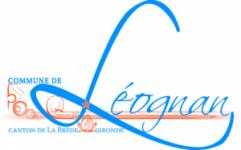 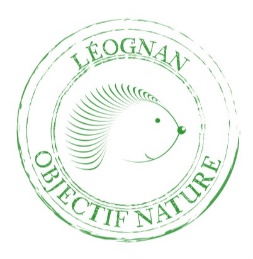 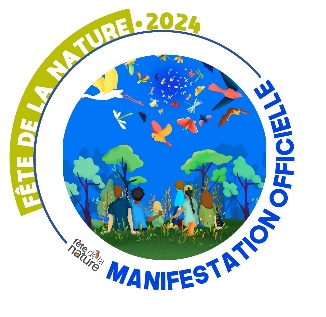 BULLETIN DE PARTICIPATION NOM PRÉNOM ADRESSE ……………………………………………………………………………………………………………………………………………………………………………………………………………………………………………………………………………………………………………………………………………………………………………………………………………………………………………………………………………………….TÉL………………………………………………………………………ADRESSE COURRIEL…………………………………………………… @................................................................DATE DE NAISSANCE……………………………………………………………………………………  JE SOUSSIGNÉ(E)……………………………………………………………………………………………………………………………………… - SOUHAITE PARTICIPER AU CONCOURS PHOTO ORGANISÉ PAR LA MAIRIE DE LEOGNAN - DÉCLARE AVOIR PRIS CONNAISSANCE DE SON RÈGLEMENT ET EN ACCEPTE LES CONDITIONS - AUTORISE LA VILLE DE LEOGNANT À UTILISER MES PHOTOGRAPHIES POUR TOUT SUPPORT DE COMMUNICATION OU TOUTE EXPOSITION. - CERTIFIE RÉSIDER À LEOGNAN - POUR LES MINEURS : J’autorise mon enfant (nom et prénom) ……………………………………………………………………………… à participer au concours photos organisé par la commune de Léognan Fait À leognan  Bulletin à retourner avec vos tirages au Pôle Citoyenneté- Jeunesse -Développement Durable pascal.dubernet@mairie-leognan.fr jusqu’au dimanche 12 mai 2024 dernier délai.